Koulutusmateriaalin esittely			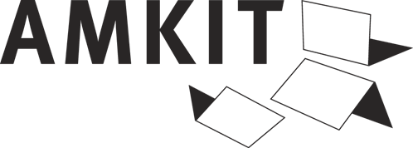 Huijataanko minua? Huijaanko minä muita? -koulutusmateriaali on suunnattu ammattikorkeakouluopiskelijoille. Opiskelijat voivat käyttää materiaalia itseopiskeluun tai materiaalin voi integroida osaksi muuta opetusta. Koulutusmateriaalin tavoitteetOppimateriaali on tarkoitettu ammattikorkeakouluopiskelijoille valheellisen tiedon tunnistamisen tueksi. Materiaalin tavoitteena on kiinnittää opiskelijoiden huomio siihen, kuinka valheellinen tieto leviää internetissä ja miten tällaista tietoa voi tunnistaa.  Opiskelijoiden tekemä tiedonhankinta on käytännössä verkkotiedonhakua. Vaikka opiskelijat käyttävät kirjaston tarjoamia hankittuja ja avoimia verkkoresursseja, huomattava osa oppimistehtävien materiaalista etsitään hakukoneilla internetistä. Ammattikorkeakoulussa ajankohtaista työelämä- ja uutistietoa tarvitaan tieteellisen tiedon rinnalle oppimistehtävissä ja opinnäytetyössä. Sosiaalinen media on keskeinen tiedonvälittäjä. Tiedon avoimuus on antanut tilaa myös valheellisen tiedon levittäjille.Kriittisyyden pitää olla keskiössä, kun etsitään ja valitaan tietoa oppimistehtäviin ja työelämän erilaisiin tehtäviin. Opiskelussa tarvittavan tiedon etsimisen ja käytön lisäksi opiskelijoilla on rooli myös asiantuntijatiedon tuottajana ja kuluttajana omassa arjessa.Koulutusmateriaalin sisältöKoulutusmateriaali herättää aluksi pohtimaan, minkälaiseen tietoon itse havahtuu ja miten toimii internetissä löytämänsä tiedon suhteen. Tämän jälkeen käsitellään neljää lähdetyyppiä, joita opiskelijat tyypillisesti käyttävät oppimistehtävissä. Materiaalissa kerrotaan, kuinka arjessa tulee tarkastella löytämäänsä tietoa kriittisesti. Lisäksi osoitetaan, miten opiskelijan tulee huomioida oma rooli ja vastuu, kun on itse tiedon tuottaja ja välittäjä. Koulutusmateriaalissa on PowerPoint ja Infograafi. Näitä voi käyttää yhdessä tai erikseen. PowerPointissa on neljä kokonaisuuttaJohdanto aiheeseen: valheellisen tiedon leviäminen ja kuinka käyttäjiin vaikutetaan Kuvat ja videot: miten tunnistaa valheelliset kuvat ja videotNumerot, tilastot: mitä on huomioitava, jotta numeerisen tiedon tulkitsee oikeinTieteelliset artikkelit: kuinka erottaa laadukkaat artikkelit ja tieteellisen tiedon yleiset arviointikriteeritJokainen PowerPointin kokonaisuus alkaa orientaatiolla, jossa voi väitteiden kautta itse pohtia miten toimii. Tämän jälkeen on faktadioja, ja lopuksi aktivoiva Syvennä ja testaa -osio, jossa on lisämateriaalia sekä tehtäviäInfograafi ’Tunnista vastuusi valetiedon kiemuroissa’ lähestyy opiskelijaa hänen oman toimintansa kautta. Siinä tarkastellaan omaa roolia tiedon välittäjänä, tuottajana, vastaanottajana ja käyttäjänä. Infograafi toimii itsenäisenä materiaalina ja sitä voi hyödyntää keskustelun pohjana tai asiasisältöjen tiivistelmänä.Tekijät: Kaisa Puttonen (Laurea), Leena Elenius (SeAMK) ja Riitta-Liisa Karjalainen (Kamk) 2023
Koulutusmateriaalin aiheeseen voi orientoitua lukemalla artikkelin:
Elenius, L., Karjalainen, M-L., Kiuru, E. & Puttonen, K. Informaation vääristyneet kasvot ja happamat ilmentymät. Kreodi 2, 2022